省厅数据同步操作指南施工、监理、造价、招标代理和一体化企业企业需要在浙江省建筑市场监管与诚信信息系统录入并入库；企业登录建设信用网（http://115.233.209.150:88），进入企业维护平台，第一次登录的请点击注册按钮，获取账号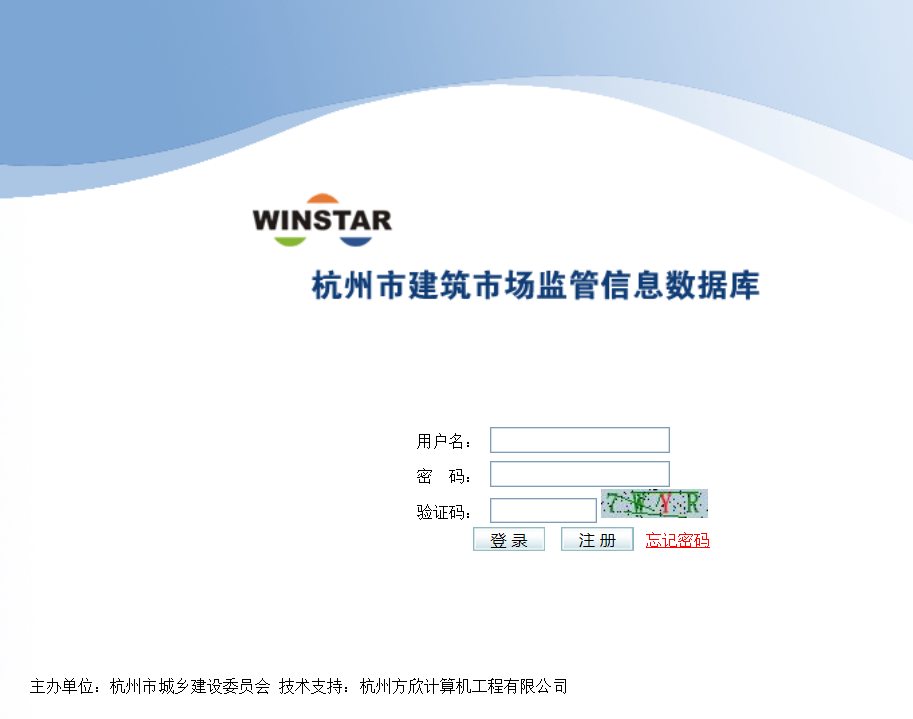 在桌面-省厅数据获取栏目，选择正确的属地，录入企业名称和统一社会信用代码，点击导入企业信息按钮导入企业信息。信息导入后请检查信息是否正确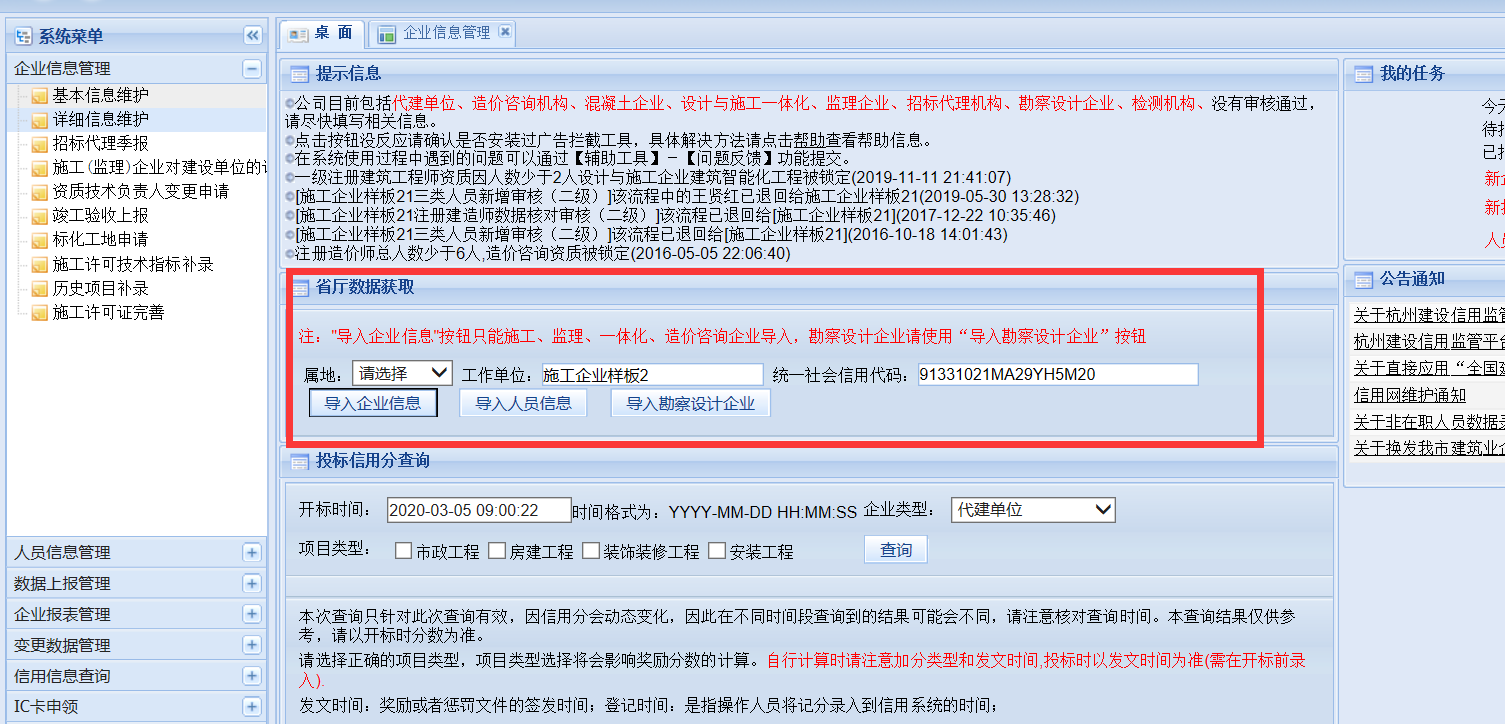 导入企业信息后再点击导入人员信息按钮，点击查询人员列表，出现列表后勾选需要导入的人员，再点击导入人员信息。提示导入成功后，请检查人员信息导入是否完整。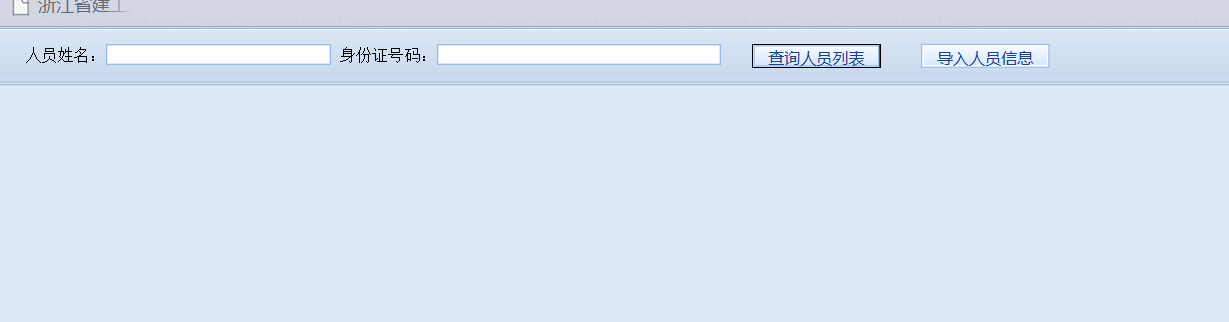 注：外地企业注册建造师（注册监理工程师）导入过来之后审核状态是未上报的，需要上传证件后到桌面-我的任务里（新执业资格人员）上报外地企业在导入信息后，进入企业信息管理-详细信息维护，点击施工（监理）企业，完善杭办信息。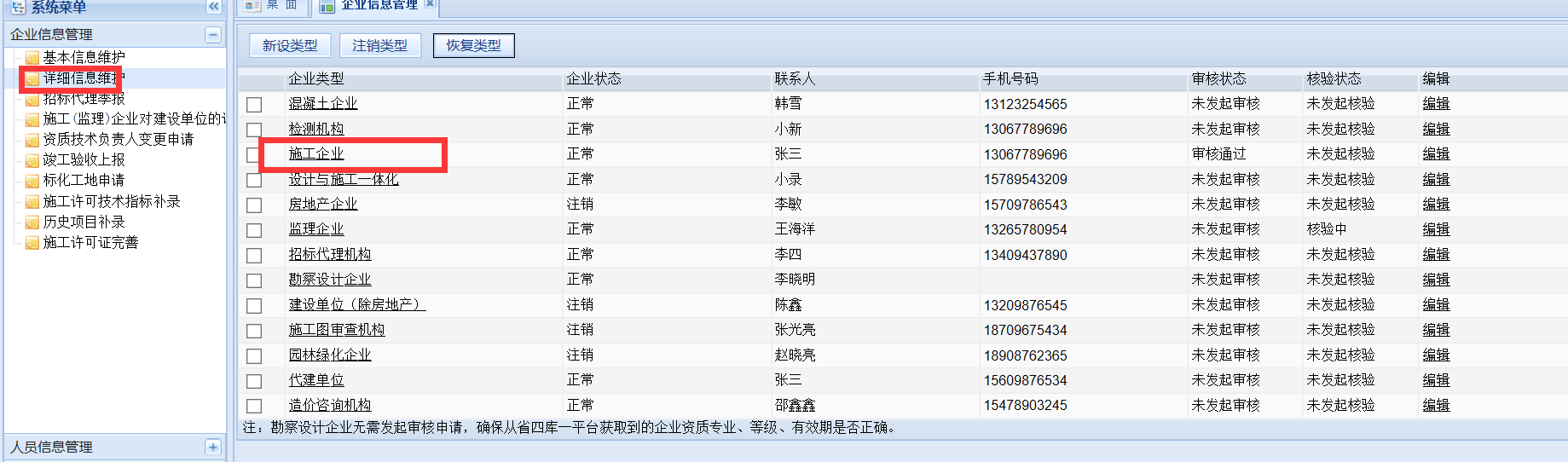 外地进杭企业信息完善后发起入库申请，上报给主管部门。（点击桌面按钮，右边我的任务里看红色的字，在新企业数据里上报。新企业请在下载数据库退出系统重新登录后再上报。）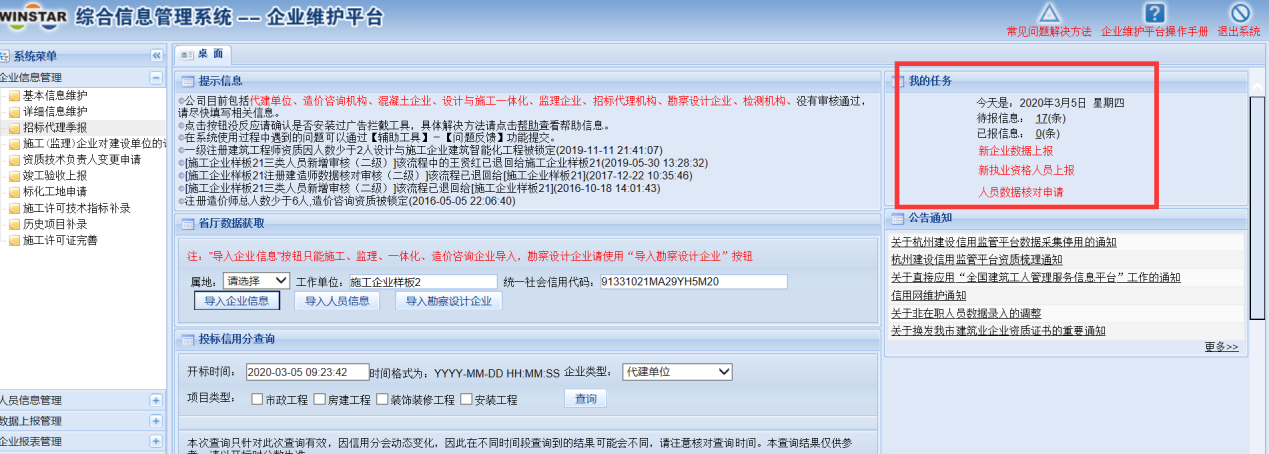 勘察设计数据导入企业需要在浙江省勘察设计行业四库一平台（http://kcsj.zjjs.gov.cn/ /）录入并入库；企业登录建设信用网（http://115.233.209.150:88），进入企业维护平台，第一次登录的请点击注册按钮，获取账号登录系统后，进入企业信息管理-基本信息维护栏目，录入企业基本信息并保存。在桌面-省厅数据获取栏目，选择正确的属地，录入企业名称和统一社会信用代码，点击导入企业信息按钮导入勘察设计企业按钮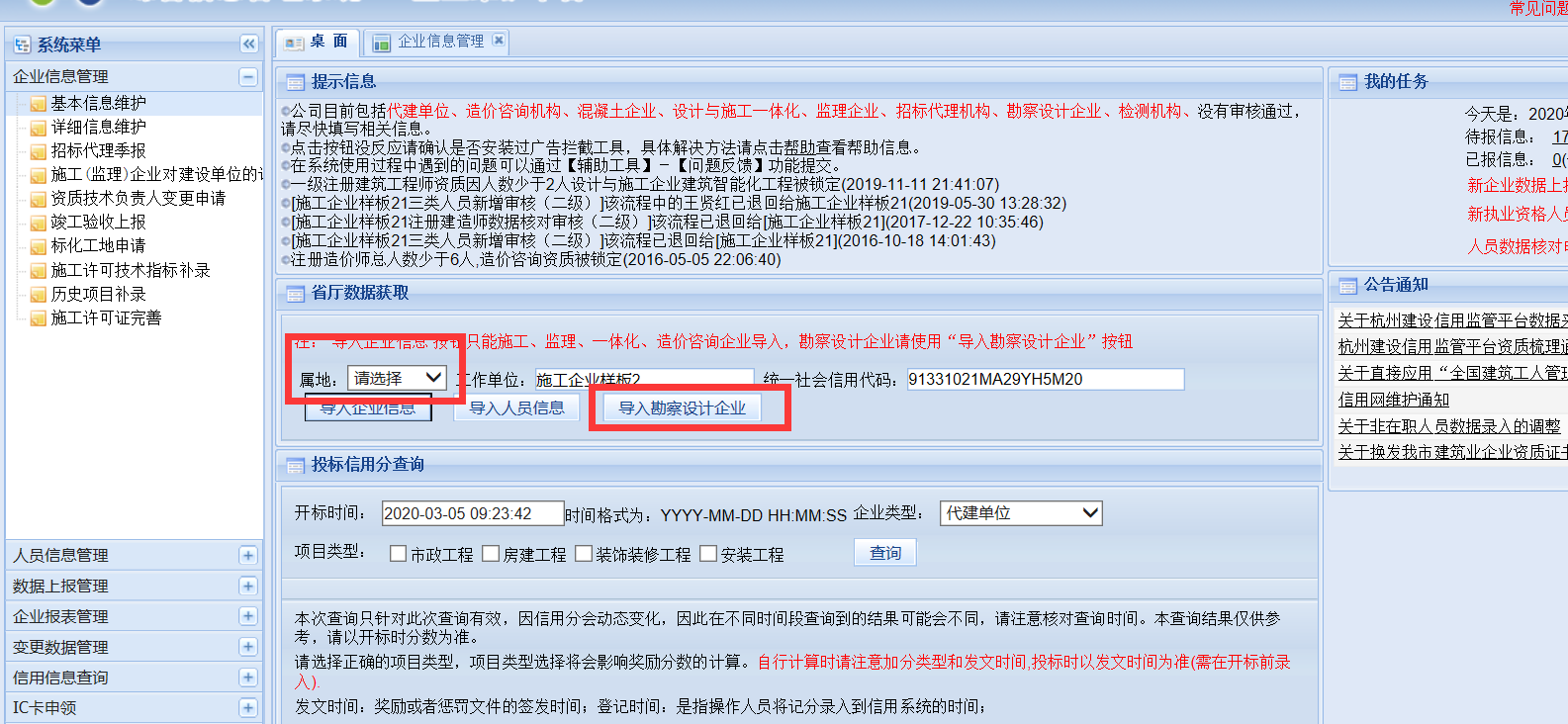 勘察设计企业导入后检查专业、有效期是否正确，无需发起审核。注：1.照片、扫描件都导入不了。导入人员时不弹出新的页面，说明弹窗被阻止弹出了，请设置下浏览器或者是换个浏览器操作。建造师或者是注册监理工程师上传证件之后，请刷新下浏览器，再去上报。导入企业信息后，如果安许信息是空的，请先检查省平台外网有没有安许信息。本地人员推送和人员调离（一个月时间3月3号开始算）请尽快操作。人员调离，审核通过的人员请联系主管部门进行调离。